2012FALİYET RAPORUPARK VE BAHÇELER MÜDÜRLÜĞÜ1- GENEL BİLGİLER  A-MÜDÜRLÜĞÜMÜZÜN YETKİ GÖREV VE SORUMLULUKLARI         Park ve Bahçeler Müdürlüğü görevleri ile çalışma esasları kapsamında yapılan hizmetler, başlıklar halinde aşağıda belirtildiği gibidir;v  İlçemizde  bulunan sorumluluğumuz altındaki park, çocuk oyun alanları, spor alanları ve yeşil alanların bakımı, korunması, geliştirilmesi ve temizlik hizmetlerini yapar.v  Yeni çocuk oyun alanları, parklar ve yeşil alanlar oluşturur, hizmete hazır hale getirir.v  İlçemize ait park ve bahçelerin sulama, gübreleme, budama, çim biçimi, hastalık ve zararlılarla mücadele ve yabancı otlarla mücadele için gerekli tedbirleri alır,v  Sorumluluk alanları içerisinde bulunan kaldırım ve refüjlerdeki ağaç ve çalı grubu bitkilerin bakımı ve korunmasını sağlar.v  İlçemiz genelinde ihtiyaç duyulan yerlere ankraj, baba, tuzak ve tutunma elemanları ile spor elemanları montaj, boyama ve tamir işlerini yapar.v Ağaç dikimi kampanyaları düzenler, yeterli yeşil alan oluşturulması için çalışmalar yapar.v Park ve bahçeler hizmetleri konusunda kamuoyunu aydınlatmak amacıyla Belediye web sitesinde  faaliyetlerini yayınlar.v Müdürlüğe gelen yazılı veya sözlü talep ve şikayetleri hızlı ve en uygun şekilde sonuçlandırır.v Başkanlık Makamının vereceği diğer emirleri yerine getirir. B-MÜDÜRLÜĞÜMÜZE AİT BİLGİLERFİZİKİ YAPI1.1 Hizmet BirimleriTEŞKİLAT YAPISI Müdürlüğümüzün teşkilat yapısı aşağıda gösterilmistir.
 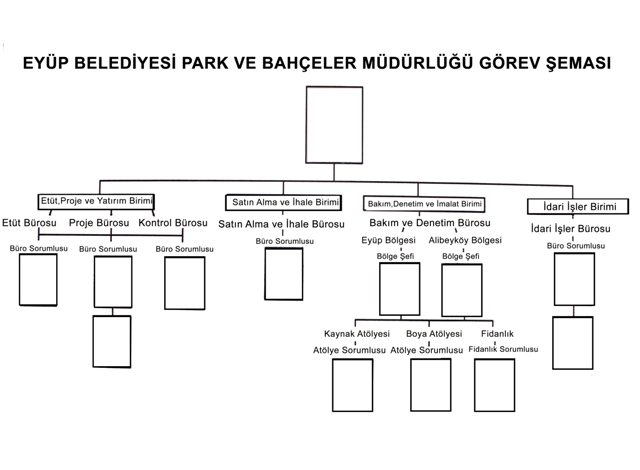   3-İNSAN KAYNAKLARI       Müdürlüğümüzde12 Kadrolu işçi, 2 teknik eleman ve 2 memur bulunmaktadır. Müdürlüğümüzün sorumluluk alanına giren çalışmalar mevcut personele ilaveten yüklenici marifetiyle yürütülmektedir.2-AMAÇ VE HEDEFLERİMİZ A-MÜDÜRLÜĞÜMÜZÜN AMAÇ VE HEDEFLERİ   Eyüp İlçesi sınırları dahilinde halkın nüfus yoğunluğu, ihtiyaçları ve kültürel yapısını dikkate alarak, hem yeni parklar yapmak suretiyle hem de mevcut parkların standartlarını yükselterek, sürekli ve sürdürülebilir bir çalışmayla temizlik ve bakımının yapılması, ihtiyaç duyulan yerleri bitkilendirerek ve düzenleyerek yeni aktif alanlar kazandırmaktır.3-FALİYETLERE İLİŞKİN BİLGİ VE DEĞERLENDİRMELER A-MALİ BİLGİLER1. Bütçe ve Gider Durumu B-PERFORMANS SONUÇLARI TABLOSU4.DİĞER FALİYETLERİMİZ1-    İDARİ BÜRO FAALİYETLERİGelen evrak adeti   …………………………………………..409Giden evrak adeti  ……………………………………………420Beyaz masa  başvuruları   …………………………………. 256Toplam İşlem   Adeti    .…………………………………….  1085                     Ayrıca telefonla müdürlüğümüze gelen talep ve şikayetler de değerlendirilip sonuçlandırılmıştır.Park ve Bahçeler Müdürü          Park ve Bahçeler Etüt Bürosu           Park ve Bahçeler Proje Bürosu           Park ve Bahçeler Kontrol Bürosu          Park ve Bahçeler Satın Alma ve İhale Bürosu          Park ve Bahçeler Bakım Ve Denetim Bürosu          Park ve Bahçeler İdari İşler BürosuNOFAALİYET/PROJETANITIMISTR.NOPERFORMANS GÖSTERGESİHEDEFDEĞERİTAMAMLANMAZAMANIDEĞERLENDİRME1Projelendirerek Yeni Park YapılmasıProjelendirilenYeni Park Sayısı10Aralık 2012Necip Fazıl Kısakürek Parkı, Leylak Parkı,Alibeyköy Spor Kompleksi, Mevlana Parkı, Direk Sokak Parkı, Adnan Menderes parkı, Vahap Balçın Parkı, Nikah Sarayı ve Kültür Merkezi2Projelendirerek Mevcut Parkların Revize edilmesiProjelendirilmişRevize EdilenPark Sayısı10 AdetAralık 2012Lale Parkı,Cami Arkası Sokak Parkı,Güzelce Sokak parkı, Burkulan Sokak Parkı, Araphan Parkı,Çimen Sokak Parkı,Sedef Sokak Parkı, Karlı Sokak Parkı, Emniyettepe Parkı, Taşçı Sokak Parkı, Güzel Sokak Parkı, Ender Sokak Parkı,Dikmen Sokak Parkı3Okulların Bahçe DüzenlemesiBahçe düzenlemesi talep eden okul sayısı10Aralık 2012Cumhuriyet İlköğretim, Tantavi İlköğretim,Topçular İlköğretim, Mustafa Kemal İlköğretim, Serdar Aksun İlköğretim, Eyüp Anadolu İmam Hatip Lisesi, Haydar Akçelik Lisesi, Yunus Emre İlköğretim,Şehit Öğretmenler İlköğretim4Parkların ProjelendirilmesiProjesi çizilen park sayısı% 100Aralık 2012Gerek mevcut gerekse çalışması planlanan tüm parklarımız projelendirilmiş, tüm parkların çizim altlıkları hazırlanmıştır.5Parklara kauçuk zemin yapılmasıKauçuk zemin yapılması2500Aralık 2012Projelendirilerek yeniden yapılan veya revize edilen parklarda yapılan toplam kauçuk 4000 m26Ağaç ve Çalı Dikimi ÇalışmalarıAğaçve Çalı Dikimi10.000 Aralık 201211.053 adet ağaç ve çalı dikimi yapılmıştır.7Parkların Günlük Temizliğinin YapılmasıTemizlik ve Bakımı YapılanPark Sayısı168 Adet Aralık 2012İlçemiz sınırları dahilindeki 21 mahallemizin muhtelif yerlerine dağılmış vaziyetteki 168 adet parkın (415.000 m2) günlük temizliği yapılmıştır.8Park ve Diğer Yeşil Alanların Bakımının YapılmasıBakım YapılanPark ve Yeşilalan Sayısı195Aralık 2012195 adet park ve yeşil alanın rutin bir şekilde  bakım ve onarımı yapılmıştır.9 Park Kimliklerin OluşturulmasıYeni yapılan park tabelası sayısı15 Aralık 201217 adet özel tasarımlı yeni park isim tabelası yapılmış, 8 adet park isim tabelası tamir edilmiştir.10Müdürlük Faaliyetlerinin Web Sayfasına AktarılmasıWeb Sayfasındaki FaaliyetlerÇalışmaların durumlarına göre güncelleme yapılır.Aralık 2012Müdürlüğümüzün 2009 – 2010 – 2011- 2012 yıllarına ait faaliyetleri Web sayfamızda yayınlanmakta olup,  tüm mahallelerimizde yapılan ve yapılması planlanan çalışmalar eklenmiştir. Müdürlüğümüzün günlük çalışma programları, aylık ve yıllık faaliyetleri, yeni ve revizyonu yapılan park çalışmalarının proje ve çalışma aşamaları web sayfasında sürekli güncellenmiştir. Tüm parkların envanter bilgileri ve fotoğraflandırılması tamamlanarak  parklar kent bilgi sistemi üzerinde harita da gösterilmiş ve fotoğrafları eklenmiştir.